ELŐTERJESZTÉS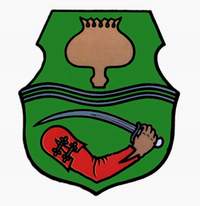 Tiszavasvári Város Önkormányzata Képviselő-testületének2018. május 31-én tartandó rendes üléséreAz előterjesztés tárgya:		ASP pályázat által felülvizsgált szabályzatok elfogadásárólMelléklet:A napirend előterjesztője:	Sipos Ibolya általános helyettesítésre megbízott alpolgármester (előadó)Az előterjesztést készítette:	Kiss Brigitta (témafelelős)Az előterjesztés ügyiratszáma:	TPH/417-28/2018.Az előterjesztést véleményező bizottságok a hatáskör megjelölésével:Az ülésre meghívni javasolt szervek, személyek:Egyéb megjegyzés: …………………………………………………………………………………………………………………………………………………………………………Tiszavasvári, 2018. május 24.	Kiss Brigitta	témafelelősTISZAVASVÁRI VÁROS POLGÁRMESTERÉTŐL4440 Tiszavasvári, Városháza tér 4.Tel: 42/520-500. Fax: 42/275-000. E-mail: tvonkph@tiszavasvari.huTémafelelős: Kiss BrigittaELŐTERJESZTÉSA Képviselő-testülethezASP pályázat által felülvizsgált szabályzatok elfogadásárólTisztelt Képviselő-testület!Mint ahogy arról a Képviselő-testületnek tudomása van, 2016. évében sikeres pályáztunk a KÖFOP-1.2.1-VEKOP-16-2017-00806 azonosító számú ,,Tiszavasvári Város Önkormányzata ASP Központhoz való csatlakozása” című pályázatra. A projekt megvalósítása 2017. április 03. napján kezdődött és 2018. június 30. napjával fog befejeződni. Mivel nemsokára elérjük a projekt elszámolási időszakát, munkatársaim megkezdték az elszámoláshoz szükséges dokumentumok összeállítását. Önkormányzatunk a projektben két szabályzat elkészítését, felülvizsgálatát vállalta, melyek már az önkormányzatnál bevezetett ASP rendszerre vonatkozó előírásokat is tartalmazzák. A projektmenedzserünktől kapott összesítő alapján az elszámoláshoz szükséges dokumentumok részét képezi egy igazolás a Képviselő-testület által kihirdetett szabályzatokról. 2018. április 18. napján megkerestem jegyző asszonyt azzal a kéréssel, hogy legyen szíves a felülvizsgált szabályzatokat úgy előkészíteni, hogy én ezeket a testület elé hozhassam. A megkeresésemre azonban azt a tájékoztatást kaptam jegyző asszonytól, hogy A köziratokról, a közlevéltáraktól és a magánlevéltári anyag védelméről szóló 1995. évi LXVI. törvény 10. § (1) bekezdés c.) pontjára tekintettel a Tiszavasvári Polgármesteri Hivatal egyedi Iratkezelési Szabályzatának és Információbiztonsági Szabályzatának jóváhagyása nem képviselő-testületi, hanem jegyzői hatáskör, elfogadásához nincs szükség képviselő-testületi jóváhagyásra. Erről én nyilatkozat formájában tájékoztattam a projektmenedzserünket, aki megküldte ezt az Irányító Hatóság felé elfogadás céljából. Az irányító hatóság azonban a nyilatkozat mellé kérte még jegyzőkönyvezni, hogy a képviselő-testület tudomásul veszi és elfogadja, hogy a pályázat keretében a szabályzatok elkészültek és a jegyző, mint a Polgármesteri Hivatal vezetője ezeket hatályba léptette. Kérem a Tisztelt Képviselő-testületet, hogy a fenti okok figyelembevételével a szabályzatok elfogadásáról döntést hozni szíveskedjen.Tiszavasvári, 2018. május 24. Sipos Ibolya általános helyettesítésremegbízott alpolgármesterHATÁROZAT-TERVEZETTISZAVASVÁRI VÁROS ÖNKORMÁNYZATAKÉPVISELŐ TESTÜLETE……/2018. (V.31.) Kt. számúhatározataASP pályázat által felülvizsgált szabályzatok elfogadásárólTiszavasvári Város Önkormányzata Képviselő-testületeTudomásul veszi és elfogadja, hogy a KÖFOP-1.2.1-VEKOP-16-2017-00806 azonosító számú ,,Tiszavasvári Város Önkormányzata ASP Központhoz való csatlakozása” című pályázat keretében a Polgármesteri Hivatalra vonatkozó Információbiztonsági és Iratkezelési Szabályzatok felülvizsgálata megtörtént, és azt a jegyző hatályba léptette.Felkéri az általános helyettesítésre megbízott alpolgármestert, hogy nyújtsa be a dokumentumot az elszámoláshoz.Határidő: esedékességkor		   Felelős: Sipos Ibolya általános helyettesítésre megbízott       alpolgármester BizottságHatáskörPénzügyis és Ügyrendi BizottságSZMSZ 4. melléklet 1.30. pont